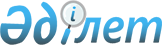 О внесении изменений и дополнений в Указ Президента Республики Казахстан от 19 марта 2010 года № 954 "О Системе ежегодной оценки эффективности деятельности центральных государственных и местных исполнительных органов областей, города республиканского значения, столицы"Указ Президента Республики Казахстан от 5 марта 2012 года № 277      Примечание РЦПИ!

      Введение в действие настоящего Указа см п. 3Подлежит опубликованию в Собрании

актов Президента и Правительства

Республики Казахстан      

      ПОСТАНОВЛЯЮ:



      1. Внести в Указ Президента Республики Казахстан от 19 марта 2010 года № 954 «О Системе ежегодной оценки эффективности деятельности центральных государственных и местных исполнительных органов областей, города республиканского значения, столицы» (САПП Республики Казахстан, 2010 г., № 24, ст. 173; 2011 г., № 8, ст. 95) следующие изменения и дополнения:



      1) в Системе ежегодной оценки эффективности деятельности центральных государственных и местных исполнительных органов областей, города республиканского значения, столицы, утвержденной вышеназванным Указом:



      пункт 2 изложить в следующей редакции:

      «2. Система устанавливает основные положения, принципы, направления, определяет систему органов и порядок проведения, определения результатов ежегодной оценки эффективности деятельности оцениваемых государственных органов (далее — оценка эффективности) и их обжалования, а также ответственность участников оценки эффективности.»;



      пункт 7 изложить в следующей редакции:

      «7. График проведения оценки эффективности включает сроки представления:

      1) оцениваемыми государственными органами отчетной информации по итогам отчетного года в уполномоченные на оценку государственные органы по соответствующим направлениям;

      2) уполномоченными на оценку государственными органами заключений о результатах оценки в оцениваемые государственные органы;

      3) уполномоченными на оценку государственными органами, после процедуры обжалования, заключений о результатах оценки эффективности в центральный уполномоченный орган по государственному планированию (далее - уполномоченный орган по государственному планированию);

      4) уполномоченным органом по государственному планированию заключений о результатах общей оценки эффективности по направлениям в рабочий орган Экспертной комиссии;

      5) Экспертной комиссией результатов оценки эффективности Президенту Республики Казахстан.»;



      дополнить пунктом 54-1 следующего содержания:

      «54-1. Оцениваемые государственные органы исполняют ранее данные по итогам оценки эффективности поручения и рекомендации путем реализации комплекса мер по улучшению показателей эффективности деятельности по каждому направлению оценки эффективности.»;



      пункт 56 изложить в следующей редакции:

      «56. Заключения о результатах оценки эффективности по направлениям деятельности должны содержать итоговый отчет об оценке эффективности, результаты реализации ранее данных по итогам оценки эффективности поручений и рекомендаций, а также выводы и рекомендации по повышению эффективности деятельности оцениваемых государственных органов.»;



      пункт 61 изложить в следующей редакции:

      «61. Результаты общей оценки с поручениями и рекомендациями по повышению эффективности деятельности государственных органов направляются руководителям государственных органов для принятия соответствующих мер.»;



      раздел 6 изложить в следующей редакции:

      «6. Порядок обжалования результатов оценки эффективности

      63. С момента получения результатов оценки эффективности оцениваемый государственный орган в случае несогласия с результатами оценки эффективности вправе в течение пяти рабочих дней направить возражения с подтверждающими документами в уполномоченные на оценку государственные органы по соответствующим направлениям.

      64. Возражения рассматриваются только в случае наличия подтверждающих документов.

      65. В целях обеспечения объективности и прозрачности оценки эффективности для рассмотрения возражений в уполномоченных на оценку государственных органах формируются специальные комиссии, в состав которых не могут входить участвовавшие в оценке эффективности государственного органа сотрудники.

      66. Уполномоченные на оценку государственные органы в течение пятнадцати календарных дней направляют в рабочий орган Экспертной комиссии и оцениваемые государственные органы обоснованные заключения о принятии либо непринятии возражений.

      67. В случае принятия возражений уполномоченный на оценку государственный орган вносит соответствующие корректировки в заключение о результатах оценки эффективности.

      68. Рабочий орган Экспертной комиссии вправе самостоятельно инициировать проведение перепроверки отдельных результатов оценки эффективности с привлечением специалистов уполномоченных государственных органов в случае выявления нарушений, оказавших влияние на конечный результат в процессе оценки эффективности.»;



      пункт 72 изложить в следующей редакции:

      «72. Политические государственные служащие уполномоченных органов по государственному планированию, по делам государственной службы, по исполнению бюджета, в сфере информатизации, а также руководители соответствующих структурных подразделений Администрации Президента Республики Казахстан и Канцелярии Премьер-Министра Республики Казахстан, ответственные за проведение оценки эффективности, несут персональную ответственность за соответствие процедур и результатов оценки эффективности утвержденным методикам и соблюдение сроков, утвержденных графиком проведения оценки эффективности.»;



      2) в приложении к вышеназванному Указу:



      строку «Министерство юстиции Республики Казахстан, за исключением Комитета уголовно-исполнительной системы» изложить в следующей редакции:

      «Министерство юстиции Республики Казахстан»;



      строку «Министерство связи и информации Республики Казахстан» исключить;



      строки «Министерство культуры Республики Казахстан», «Министерство туризма и спорта Республики Казахстан» изложить соответственно в следующей редакции:

      «Министерство культуры и информации Республики Казахстан»,

      «Агентство Республики Казахстан по делам спорта и физической культуры»;



      дополнить строкой следующего содержания:

      «Агентство Республики Казахстан по делам религий».



      2. Правительству Республики Казахстан в месячный срок привести свои акты в соответствие с настоящим Указом.



      3. Настоящий Указ вводится в действие со дня подписания, за исключением абзацев восьмого и девятого подпункта 2) пункта 1 настоящего Указа, которые вводятся в действие с 1 января 2013 года.

      Президент

      Республики Казахстан                       Н.Назарбаев
					© 2012. РГП на ПХВ «Институт законодательства и правовой информации Республики Казахстан» Министерства юстиции Республики Казахстан
				